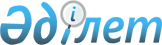 О внесении изменений в решение 14 сессии Осакаровского районного маслихата от 24 декабря 2021 года № 156 "О районном бюджете на 2022-2024 годы"Решение Осакаровского районного маслихата Карагандинской области от 11 ноября 2022 года № 311
      Осакаровский районный маслихат РЕШИЛ:
      1. Внести в решение Осакаровского районного маслихата "О районном бюджете на 2022-2024 годы" от 24 декабря 2021 года № 156 (зарегистрировано в Реестре государственной регистрации нормативных правовых актов под № 26023) следующие изменения:
      пункт 1 изложить в новой редакции: 
      "1. Утвердить районный бюджет на 2022-2024 годы согласно приложениям 1, 2, 3, 4 соответственно, в том числе на 2022 год в следующих объемах:
      1) доходы – 9 860 879 тысяч тенге, в том числе по: 
      налоговым поступлениям – 1 514 882 тысяч тенге;
      неналоговым поступлениям – 39 352 тысяч тенге;
      поступлениям от продажи основного капитала – 13 025 тысяч тенге;
      поступлениям трансфертов – 8 293 620 тысяч тенге;
      2) затраты – 10 851 223 тысяч тенге;
      3) чистое бюджетное кредитование – 208 603 тысяч тенге, в том числе:
      бюджетные кредиты – 275 670 тысяч тенге;
      погашение бюджетных кредитов – 67 067 тысяч тенге;
      4) сальдо по операциям с финансовыми активами – 0 тысяч тенге, в том числе:
      приобретение финансовых активов – 0 тысяч тенге;
      поступления от продажи финансовых активов государства – 0 тысяч тенге;
      5) дефицит (профицит) бюджета – - 1 198 947 тысяч тенге;
      6) финансирование дефицита (использование профицита) бюджета – 1 198 947 тысяч тенге, в том числе:
      поступление займов – 275 670 тысяч тенге;
      погашение займов –74 718 тысяч тенге;
      используемые остатки бюджетных средств – 997 995 тысяч тенге.";
      приложение 1 к указанному решению изложить в новой редакции согласно приложению к настоящему решению.
      2. Настоящее решение вводится в действие с 1 января 2022 года. Районный бюджет на 2022 год
					© 2012. РГП на ПХВ «Институт законодательства и правовой информации Республики Казахстан» Министерства юстиции Республики Казахстан
				
      Секретарь районного маслихата

К. Саккулаков
Приложение 1 к решению
Осакаровского районного
маслихата от "11" ноября
2022 года № 311Приложение 1
Осакаровского районного
маслихата от "24" декабря
2021 года № 156
Категория
Класс
Подкласс
Наименование
Сумма, тысяч тенге
1
2
3
4
5
1.ДОХОДЫ
9 860 879
1
Налоговые поступления
1 514 882
01
Подоходный налог
625 452
1
Корпоративный подоходный налог
119 085
2
Индивидуальный подоходный налог
506 367
03
Социальный налог
347 005
1
Социальный налог
347 005
04
Налоги на собственность
519 404
1
Налоги на имущество
519 404
05
Внутренние налоги на товары, работы и услуги 
16 831
2
Акцизы 
4 416
4
Сборы за ведение предпринимательской и профессиональной деятельности
12 415
08
Обязательные платежи, взимаемые за совершение юридически значимых действий и (или) выдачу документов уполномоченными на то государственными органами или должностными лицами
6 190
1
Государственная пошлина 
6 190
2
Неналоговые поступления
39 352
01
Доходы от государственной собственности 
21 962
1
Поступления части чистого дохода государственных предприятий
88
5
Доходы от аренды имущества, находящегося в государственной собственности 
6 889
7
Вознаграждения по кредитам, выданным из государственного бюджета
14 985
06
Прочие неналоговые поступления
17 390
1
Прочие неналоговые поступления
17 390
3
Поступления от продажи основного капитала
13 025
03
Продажа земли и нематериальных активов
13 025
1
Продажа земли
13 025
4
Поступления трансфертов
8 293 620
01
Трансферты из нижестоящих органов государственного управления
4 332
3
Трансферты из бюджетов городов районного значения, сел, поселков, сельских округов
4 332
02
Трансферты из вышестоящих органов государственного управления
8 289 288
2
Трансферты из областного бюджета
8 289 288
Функциональная группа
Функциональная подгруппа
Администратор Бюджетных програм
Программа
Наименование
Сумма, тысяч тенге
ll. Затраты
10 851 223
01
Государственные услуги общего характера
757 998
1
Представительные, исполнительные и другие органы, выполняющие общие функции государственного управления
311 618
112
Аппарат маслихата района (города областного значения)
50 711
001
Услуги по обеспечению деятельности маслихата района (города областного значения)
47 787
003
Капитальные расходы государственного органа
300
005
Повышение эффективности деятельности депутатов маслихатов
2 624
122
Аппарат акима района (города областного значения)
260 907
001
Услуги по обеспечению деятельности акима района (города областного значения)
257 298
003
Капитальные расходы государственного органа
3 609
2
Финансовая деятельность
17 897
459
Отдел экономики и финансов района (города областного значения)
17 897
003
Проведение оценки имущества в целях налогообложения
1 525
010
Приватизация, управление коммунальным имуществом, постприватизационная деятельность и регулирование споров, связанных с этим
16 372
9
Прочие государственные услуги общего характера
428 483
459
Отдел экономики и финансов района (города областного значения)
185 747
001
Услуги по реализации государственной политики в области формирования и развития экономической политики, государственного планирования, исполнения бюджета и управления коммунальной собственностью района (города областного значения)
108 514
015
Капитальные расходы государственного органа
1 000
113
Целевые текущие трансферты нижестоящим бюджетам
76 233
492
Отдел жилищно-коммунального хозяйства, пассажирского транспорта, автомобильных дорог и жилищной инспекции района (города областного значения)
217 420
001
Услуги по реализации государственной политики на местном уровне в области жилищно-коммунального хозяйства, пассажирского транспорта, автомобильных дорог и жилищной инспекции
43 930
013
Капитальные расходы государственного органа
400
113
Целевые текущие трансферты нижестоящим бюджетам
173 090
494
Отдел предпринимательства и промышленности района (города областного значения)
25 316
001
Услуги по реализации государственной политики на местном уровне в области развития предпринимательства и промышленности
25 316
02
Оборона
18 937
1
Военные нужды
7 818
122
Аппарат акима района (города областного значения)
7 818
005
Мероприятия в рамках исполнения всеобщей воинской обязанности
7 818
2
Организация работы по чрезвычайным ситуациям
11 119
122
Аппарат акима района (города областного значения)
11 119
006
Предупреждение и ликвидация чрезвычайных ситуаций масштаба района (города областного значения)
6 978
007
Мероприятия по профилактике и тушению степных пожаров районного (городского) масштаба, а также пожаров в населенных пунктах, в которых не созданы органы государственной противопожарной службы
4 141
03
Общественный порядок, безопасность, правовая, судебная, уголовно-исполнительная деятельность
5 945
9
Прочие услуги в области общественного порядка и безопасности
5 945
492
Отдел жилищно-коммунального хозяйства, пассажирского транспорта, автомобильных дорог и жилищной инспекции района (города областного значения)
5 945
021
Обеспечение безопасности дорожного движения в населенных пунктах
5 945
06
Социальная помощь и социальное обеспечение
635 471
1
Социальное обеспечение
74 022
451
Отдел занятости и социальных программ района (города областного значения)
74 022
005
Государственная адресная социальная помощь 
74 022
2
Социальная помощь
479 714
451
Отдел занятости и социальных программ района (города областного значения)
479 714
002
Программа занятости 
172 297
004
Оказание социальной помощи на приобретение топлива специалистам здравоохранения, образования, социального обеспечения, культуры, спорта и ветеринарии в сельской местности в соответствии с законодательством Республики Казахстан 
21 422
006
Оказание жилищной помощи
10 436
007
Социальная помощь отдельным категориям нуждающихся граждан по решениям местных представительных органов
42 500
010
Материальное обеспечение детей-инвалидов, воспитывающихся и обучающихся на дому
217
014
Оказание социальной помощи нуждающимся гражданам на дому
148 842
017
Обеспечение нуждающихся инвалидов протезно-ортопедическими, сурдотехническими и тифлотехническими средствами, специальными средствами передвижения, обязательными гигиеническими средствами, а также предоставление услуг санаторно-курортного лечения, специалиста жестового языка, индивидуальных помощников в соответствии с индивидуальной программой реабилитации инвалида
33 405
023
Обеспечение деятельности центров занятости населения
50 595
9
Прочие услуги в области социальной помощи и социального обеспечения
81 735
451
Отдел занятости и социальных программ района (города областного значения)
81 735
001
Услуги по реализации государственной политики на местном уровне в области обеспечения занятости и реализации социальных программ для населения
61 279
011
Оплата услуг по зачислению, выплате и доставке пособий и других социальных выплат
600
050
Обеспечение прав и улучшение качества жизни инвалидов в Республике Казахстан
18 531
054
Размещение государственного социального заказа в неправительственных организациях
1 325
07
Жилищно-коммунальное хозяйство
2 220 150
1
Жилищное хозяйство
765 853
467
Отдел строительства района (города областного значения)
757 649
003
Проектирование и (или) строительство, реконструкция жилья коммунального жилищного фонда
542 324
004
Проектирование, развитие и (или) обустройство инженерно-коммуникационной инфраструктуры
215 325
492
Отдел жилищно-коммунального хозяйства, пассажирского транспорта , автомобильных дорог и жилищной инспекции района (города областного значения)
8 204
003
Организация сохранения государственного жилищного фонда
8 000
031
Изготовление технических паспортов на объекты кондоминиумов
204
2
Коммунальное хозяйство
1 452 223
467
Отдел строительства района (города областного значения)
1 308 879
058
Развитие системы водоснабжения и водоотведения в сельских населенных пунктах
1 308 879
492
Отдел жилищно-коммунального хозяйства, пассажирского транспорта , автомобильных дорог и жилищной инспекции района (города областного значения)
143 344
012
Функционирование системы водоснабжения и водоотведения
1 500
026
Организация эксплуатации тепловых сетей, находящихся в коммунальной собственности районов (городов областного значения)
141 844
3
Благоустройство населенных пунктов
2 074
492
Отдел жилищно-коммунального хозяйства, пассажирского транспорта , автомобильных дорог и жилищной инспекции района (города областного значения)
2 074
015
Освещение улиц в населенных пунктах
500
016
Обеспечение санитарии населенных пунктов
1 574
08
Культура, спорт, туризм и информационное пространство
664 691
1
Деятельность в области культуры
378 927
455
Отдел культуры и развития языков района (города областного значения)
378 927
003
Поддержка культурно-досуговой работы
378 927
2
Спорт 
53 324
465
Отдел физической культуры и спорта района (города областного значения)
53 254
001
Услуги по реализации государственной политики на местном уровне в сфере физической культуры и спорта
38 223
004
Капитальные расходы государственного органа
3 633
006
Проведение спортивных соревнований на районном (города областного значения) уровне
2 180
007
Подготовка и участие членов сборных команд района (города областного значения) по различным видам спорта на областных спортивных соревнованиях 
9 218
467
Отдел строительства района (города областного значения)
70
008
Развитие объектов спорта
70
3
Информационное пространство
139 027
455
Отдел культуры и развития языков района (города областного значения)
133 304
006
Функционирование районных (городских) библиотек
131 944
007
Развитие государственного языка и других языков народа Казахстана
1 360
456
Отдел внутренней политики района (города областного значения)
5 723
002
Услуги по проведению государственной информационной политики
5 723
9
Прочие услуги по организации культуры, спорта, туризма и информационного пространства
93 413
455
Отдел культуры и развития языков района (города областного значения)
22 671
001
Услуги по реализации государственной политики на местном уровне в области развития языков и культуры
17 656
032
Капитальные расходы подведомственных государственных учреждений и организаций
5 015
456
Отдел внутренней политики района (города областного значения)
70 742
001
Услуги по реализации государственной политики на местном уровне в области информации, укрепления государственности и формирования социального оптимизма граждан
27 537
003
Реализация мероприятий в сфере молодежной политики
43 205
10
Сельское, водное, лесное, рыбное хозяйство, особо охраняемые природные территории, охрана окружающей среды и животного мира, земельные отношения
113 023
1
Сельское хозяйство
44 225
462
Отдел сельского хозяйства района (города областного значения)
44 225
001
Услуги по реализации государственной политики на местном уровне в сфере сельского хозяйства 
44 063
006
Капитальные расходы государственного органа
162
6
Земельные отношения
32 943
463
Отдел земельных отношений района (города областного значения)
32 943
001
Услуги по реализации государственной политики в области регулирования земельных отношений на территории района (города областного значения)
27 343
004
Организация работ по зонированию земель
3 500
006
Землеустройство, проводимое при установление границ районов, городов областного значения, районного значения, сельских округов, поселков, сел
2 100
9
Прочие услуги в области сельского, водного, лесного, рыбного хозяйства, охраны окружающей среды и земельных отношений
35 855
459
Отдел экономики и финансов района (города областного значения)
35 855 
099
Реализация мер по оказанию социальной поддержки специалистов
35 855
11
Промышленность, архитектурная, градостроительная и строительная деятельность
39 703
2
Архитектурная, градостроительная и строительная деятельность
39 703
467
Отдел строительства района (города областного значения)
18 983
001
Услуги по реализации государственной политики на местном уровне в области строительства
18 983
468
Отдел архитектуры и градостроительства района (города областного значения) 
20 720
001
Услуги по реализации государственной политики в области архитектуры и градостроительства на местном уровне
20 720
12
Транспорт и коммуникации
54 481
1
Автомобильный транспорт 
54 481
492
Отдел жилищно-коммунального хозяйства, пассажирского транспорта , автомобильных дорог и жилищной инспекции района (города областного значения)
54 481
023
Обеспечение функционирования автомобильных дорог
54 481
13
Прочие
380 651
3
Поддержка предпринимательской деятельности и защита конкуренции
294 818
467
Отдел строительства района (города областного значения)
294 818
026
Развитие индустриальной инфраструктуры в рамках Единой программы поддержки и развития бизнеса "Дорожная карта бизнеса-2025"
294 818
9
Прочие
85 833
455
Отдел культуры и развития языков района (города областного значения)
57 137
052
Реализация мероприятий по социальной и инженерной инфраструктуре в сельских населенных пунктах в рамках проекта "Ауыл-Ел бесігі"
57 137
459
Отдел экономики и финансов района (города областного значения)
28 696
012
Резерв местного исполнительного органа района (города областного значения)
28 696
14
Обслуживание долга
68 845
1
Обслуживание долга
68 845
459
Отдел экономики и финансов района (города областного значения) 
68 845
021
Обслуживание долга местных исполнительных органов по выплате вознаграждений и иных платежей по займам из областного бюджета
68 845
15
Трансферты 
5 891 328
1
Трансферты
5 891 328
459
Отдел экономики и финансов района (города областного значения)
5 891 328
006
Возврат неиспользованных (недоиспользованных) целевых трансфертов
38 656
024
Целевые текущие трансферты из нижестоящего бюджета на компенсацию потерь вышестоящего бюджета в связи с изменением законодательства
5 043 101
038
Субвенции
594 564
054
Возврат сумм неиспользованных (недоиспользованных) целевых трансфертов, выделенных из республиканского бюджета за счет целевого трансферта из Национального фонда Республики Казахстан
215 007
16
Погашение займов
74 718
1
Погашение займов
74 718
459
Отдел экономики и финансов района (города областного значения)
74 718
005
Погашение долга местного исполнительного органа перед вышестоящим бюджетом
74 718
lll.Чистое бюджетное кредитование 
208 603
Бюджетные кредиты
275 670
Погашение бюджетных кредитов
67 067
10
Сельское, водное, лесное, рыбное хозяйство, особо охраняемые природные территории, охрана окружающей среды и животного мира, земельные отношения
275 670
9
Прочие услуги в области сельского, водного, лесного, рыбного хозяйства, охраны окружающей среды и земельных отношений 
275 670
459
Отдел экономики и финансов района (города областного значения)
275 670
018
Бюджетные кредиты для реализации мер социальной поддержки специалистов
275 670
Категория 
Категория 
Категория 
Категория 
Сумма (тыс. тенге)
Класс
Класс
Класс
Сумма (тыс. тенге)
Подкласс
Подкласс
Сумма (тыс. тенге)
Наименование
Сумма (тыс. тенге)
1
2
3
4
5
5
Погашение бюджетных кредитов
67 067
01
Погашение бюджетных кредитов
67 067
1
Погашение бюджетных кредитов, выданных из государственного бюджета
67 067
Функциональная группа
Функциональная группа
Функциональная группа
Функциональная группа
Функциональная группа
Сумма (тыс. тенге)
Функциональная подгруппа
Функциональная подгруппа
Функциональная подгруппа
Функциональная подгруппа
Сумма (тыс. тенге)
Администратор бюджетных программ
Администратор бюджетных программ
Администратор бюджетных программ
Сумма (тыс. тенге)
Программа
Программа
Сумма (тыс. тенге)
Наименование
Сумма (тыс. тенге)
1
2
3
4
5
6
lV. Сальдо по операциям с финансовыми активами
0
Приобретение финансовых активов
0
Поступление от продажи финансовых активов государства
0
Наименование
Сумма (тыс. тенге)
1
2
V. Дефицит (профицит) бюджета
- 1 198 947
VI. Финансирование дефицита (использование профицита) бюджета
1 198 947